07.04.2020. – utorakOvo je tvoj današnji zadatak. Možeš si iskopirati (rekao je tata da imate printer) i rješavati na listiću.Nakon rješavanja poslikaš i staviš mi u privatnu poruku ili na viber.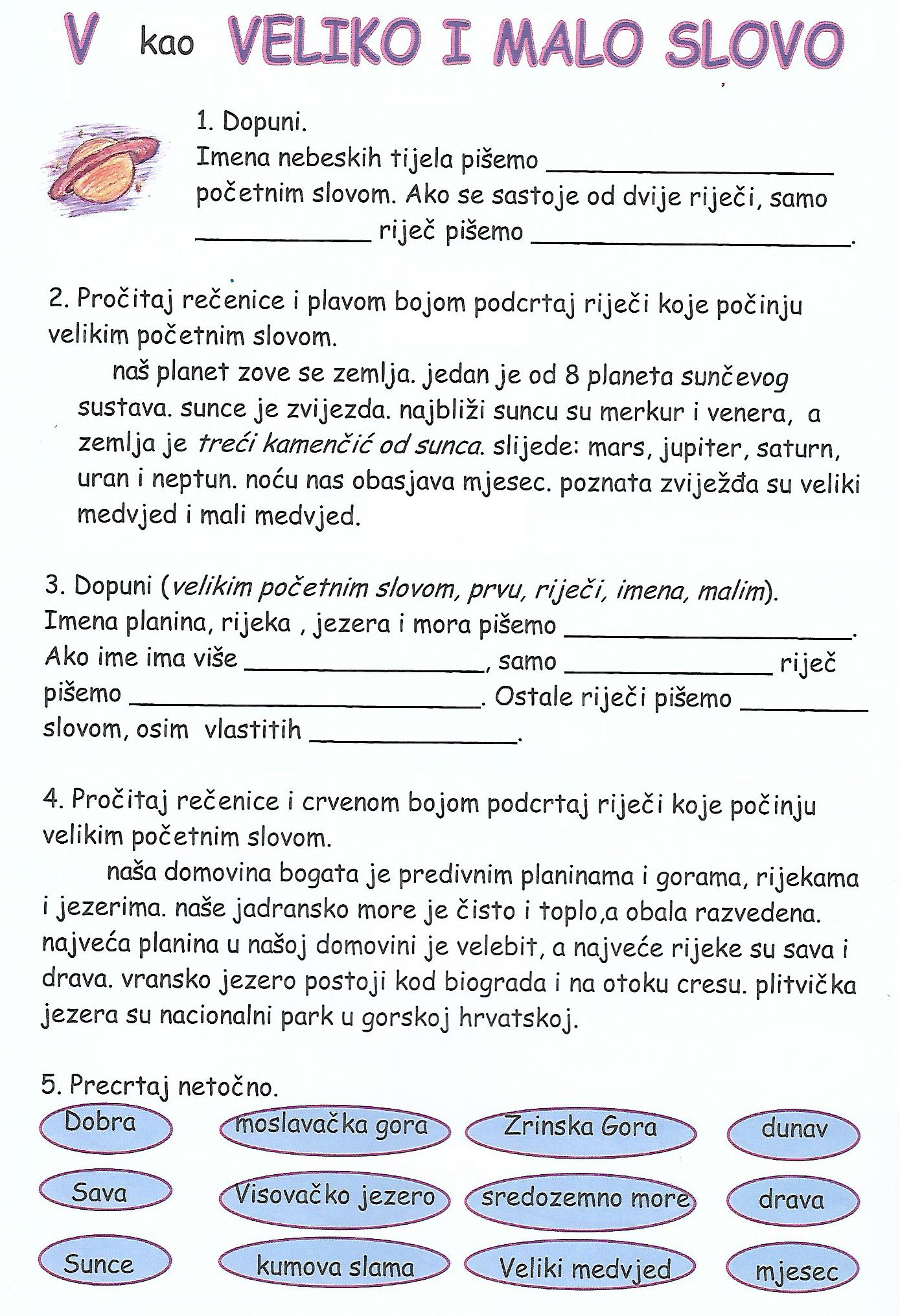 